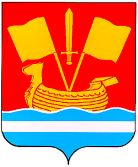 АДМИНИСТРАЦИЯ КИРОВСКОГО МУНИЦИПАЛЬНОГО РАЙОНА ЛЕНИНГРАДСКОЙ ОБЛАСТИП О С Т А Н О В Л Е Н И Еот 25 февраля 2021 № 242О внесении изменения в постановление администрации Кировского муниципального района Ленинградской области от 02.11.2017 г. № 2300«О размещении сведений о доходах, расходах, об имуществе и обязательствах имущественного характера лиц, замещающих отдельные должности муниципальной службыКировского муниципального района Ленинградской области, и членов их семей в информационно-телекоммуникационнойсети «Интернет» на официальном сайтеадминистрации Кировского муниципального района Ленинградской области и предоставленииэтих сведений общероссийским средствам массовой информации для опубликования»В целях приведения нормативных правовых актов Кировского муниципального района Ленинградской области в соответствие с действующим законодательством, администрация Кировского муниципального района Ленинградской области постановляет:1. Внести в Порядок размещения сведений о доходах, расходах, об имуществе и обязательствах имущественного характера лиц, замещающих отдельные должности муниципальной службы Кировского муниципального района Ленинградской области, и членов их семей в информационно-телекоммуникационной сети «Интернет» на официальном сайте администрации Кировского муниципального района Ленинградской области и предоставления этих сведений общероссийским средствам массовой информации для опубликования, утвержденный постановлением администрации Кировского муниципального района Ленинградской области от 2 ноября 2017 года № 2300 «О размещении сведений о доходах, расходах, об имуществе и обязательствах имущественного характера лиц, замещающих отдельные должности муниципальной службы Кировского муниципального района Ленинградской области, и членов их семей в информационно-телекоммуникационной сети «Интернет» на официальном сайте администрации Кировского муниципального района Ленинградской области и предоставлении этих сведений общероссийским средствам массовой информации для опубликования» изменение, изложив подпункт 2.4. пункта 2 в следующей редакции:«2.4. Сведения об источниках получения средств, за счет которых совершены сделки по приобретению земельного участка, иного объекта недвижимого имущества, транспортного средства, ценных бумаг (долей участия, паев в уставных (складочных) капиталах организаций), цифровых финансовых активов, цифровой валюты, если общая сумма таких сделок превышает общий доход муниципального служащего и его супруги (супруга) за три последних года, предшествующих отчетному периоду.».2. Установить, что настоящее постановление вступает в силу после его официального опубликования.Глава администрации                                                                  А.В. Кольцов